
                                 Province of the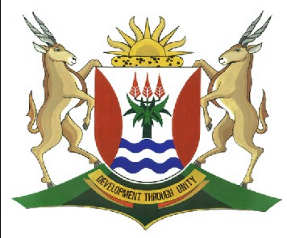 EASTERN CAPEEDUCATIONDIRECTORATE SENIOR CURRICULUM MANAGEMENT (SEN-FET)HOME SCHOOLING SELF-STUDY WORKSHEETSUBJECTBUSINESS STUDIESGRADE12DATE21/04/2020TOPICBUSINESS VENTURESTERM 1REVISIONTERM 2 CONTENTXTIME ALLOCATION30 MINUTES                                       MARKS: 60TIPS TO KEEP HEALTHY1.  WASH YOUR HANDS thoroughly with soap and water for at least 20 seconds.  Alternatively, use hand sanitizer with an alcohol content of at least 60%.2.  PRACTICE SOCIAL DISTANCING – keep a distance of 1m away from other people.3.  PRACTISE GOOD RESPIRATORY HYGIENE:  cough or sneeze into your elbow or tissue and dispose of the tissue immediately after use.4.  TRY NOT TO TOUCH YOUR FACE.  The virus can be transferred from your hands to your nose, mouth and eyes. It can then enter your body and make you sick. 5.  STAY AT HOME. TIPS TO KEEP HEALTHY1.  WASH YOUR HANDS thoroughly with soap and water for at least 20 seconds.  Alternatively, use hand sanitizer with an alcohol content of at least 60%.2.  PRACTICE SOCIAL DISTANCING – keep a distance of 1m away from other people.3.  PRACTISE GOOD RESPIRATORY HYGIENE:  cough or sneeze into your elbow or tissue and dispose of the tissue immediately after use.4.  TRY NOT TO TOUCH YOUR FACE.  The virus can be transferred from your hands to your nose, mouth and eyes. It can then enter your body and make you sick. 5.  STAY AT HOME. TIPS TO KEEP HEALTHY1.  WASH YOUR HANDS thoroughly with soap and water for at least 20 seconds.  Alternatively, use hand sanitizer with an alcohol content of at least 60%.2.  PRACTICE SOCIAL DISTANCING – keep a distance of 1m away from other people.3.  PRACTISE GOOD RESPIRATORY HYGIENE:  cough or sneeze into your elbow or tissue and dispose of the tissue immediately after use.4.  TRY NOT TO TOUCH YOUR FACE.  The virus can be transferred from your hands to your nose, mouth and eyes. It can then enter your body and make you sick. 5.  STAY AT HOME. TIPS TO KEEP HEALTHY1.  WASH YOUR HANDS thoroughly with soap and water for at least 20 seconds.  Alternatively, use hand sanitizer with an alcohol content of at least 60%.2.  PRACTICE SOCIAL DISTANCING – keep a distance of 1m away from other people.3.  PRACTISE GOOD RESPIRATORY HYGIENE:  cough or sneeze into your elbow or tissue and dispose of the tissue immediately after use.4.  TRY NOT TO TOUCH YOUR FACE.  The virus can be transferred from your hands to your nose, mouth and eyes. It can then enter your body and make you sick. 5.  STAY AT HOME. INSTRUCTIONSINSTRUCTIONS AND INFORMATION   1Answer ALL questions in the ANSWER BOOK. Number the answers correctly according to the numbering system used in this question paper. NO marks will be awarded for answers that are numbered incorrectlyRead the instructions for each question carefully and take particular note of what is required. Except where other instructions are given, answers must be in full sentences.Use the mark allocation and nature of each question to determine the length and depth of an answer.Write neatly and legibly.TIPS TO KEEP HEALTHY1.  WASH YOUR HANDS thoroughly with soap and water for at least 20 seconds.  Alternatively, use hand sanitizer with an alcohol content of at least 60%.2.  PRACTICE SOCIAL DISTANCING – keep a distance of 1m away from other people.3.  PRACTISE GOOD RESPIRATORY HYGIENE:  cough or sneeze into your elbow or tissue and dispose of the tissue immediately after use.4.  TRY NOT TO TOUCH YOUR FACE.  The virus can be transferred from your hands to your nose, mouth and eyes. It can then enter your body and make you sick. 5.  STAY AT HOME. TIPS TO KEEP HEALTHY1.  WASH YOUR HANDS thoroughly with soap and water for at least 20 seconds.  Alternatively, use hand sanitizer with an alcohol content of at least 60%.2.  PRACTICE SOCIAL DISTANCING – keep a distance of 1m away from other people.3.  PRACTISE GOOD RESPIRATORY HYGIENE:  cough or sneeze into your elbow or tissue and dispose of the tissue immediately after use.4.  TRY NOT TO TOUCH YOUR FACE.  The virus can be transferred from your hands to your nose, mouth and eyes. It can then enter your body and make you sick. 5.  STAY AT HOME. TIPS TO KEEP HEALTHY1.  WASH YOUR HANDS thoroughly with soap and water for at least 20 seconds.  Alternatively, use hand sanitizer with an alcohol content of at least 60%.2.  PRACTICE SOCIAL DISTANCING – keep a distance of 1m away from other people.3.  PRACTISE GOOD RESPIRATORY HYGIENE:  cough or sneeze into your elbow or tissue and dispose of the tissue immediately after use.4.  TRY NOT TO TOUCH YOUR FACE.  The virus can be transferred from your hands to your nose, mouth and eyes. It can then enter your body and make you sick. 5.  STAY AT HOME. TIPS TO KEEP HEALTHY1.  WASH YOUR HANDS thoroughly with soap and water for at least 20 seconds.  Alternatively, use hand sanitizer with an alcohol content of at least 60%.2.  PRACTICE SOCIAL DISTANCING – keep a distance of 1m away from other people.3.  PRACTISE GOOD RESPIRATORY HYGIENE:  cough or sneeze into your elbow or tissue and dispose of the tissue immediately after use.4.  TRY NOT TO TOUCH YOUR FACE.  The virus can be transferred from your hands to your nose, mouth and eyes. It can then enter your body and make you sick. 5.  STAY AT HOME. QUESTION 1:  BUSINESS VENTURES      QUESTION 1:  BUSINESS VENTURES      QUESTION 1:  BUSINESS VENTURES      1.1Name FIVE factors that could be considered when making investment decisions.Name FIVE factors that could be considered when making investment decisions.(5)1.2Outline FOUR rights of preference shareholders.Outline FOUR rights of preference shareholders.(8)1.3Identify the leadership style applied by Kobus Limited in EACH case below.Identify the leadership style applied by Kobus Limited in EACH case below.1.3.1Employees are allowed to make their own decisions as long as they do not violate the company's policies(2)1.3.2Employees are requested to give inputs during planning sessions.(2)1.3.3Employees are rewarded for meeting sales targets and punished for not meeting deadlines.(2)1.4Explain the role of personal attitude in successful leadership.Explain the role of personal attitude in successful leadership.(6)1.5Read the scenario below and answer the questions that follow.Read the scenario below and answer the questions that follow.KADIJAH PRINTERS (PTY) LTD (KP)  Kadijah Printers (Pty) Ltd needed large amounts of capital for expansion. Their management decided to convert the company into another type of company, so that they would be able to sell shares to the public on the JSE.KADIJAH PRINTERS (PTY) LTD (KP)  Kadijah Printers (Pty) Ltd needed large amounts of capital for expansion. Their management decided to convert the company into another type of company, so that they would be able to sell shares to the public on the JSE.1.5.1Identify the form of ownership of Kadijah Printers (Pty) Ltd before they were converted to another type of company. Motivate your answer..(3)1.5.2Explain the functions of the JSE where KP can sell their shares.(10)1.6Thabo has to prepare a business presentation to management.Thabo has to prepare a business presentation to management.1.6.1Discuss the factors that Thabo should consider before doing his presentation.(8)1.6.2Advise Thabo on aspects to be considered when designing a multimedia presentation.(6)1.7Motivate why a state-owned company (SOC) is important.Motivate why a state-owned company (SOC) is important.(8)DBE Nov 17[60]